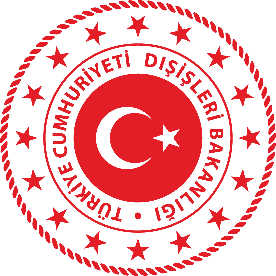 …/…/….T.C.  DIŞİŞLERİ BAKANLIĞIASYA Çok Taraflı Siyasi İşler Genel Müdürlüğü’neDışişleri Bakanlığı tarafından düzenlenen Yeniden Asya Sertifikalı Eğitim Programına katılmak istiyorum. Ekli başvuru belgesinde beyan ettiğim bilgilerin doğruluğunu onaylar, yanlış beyanda bulunmam ve belgelerimde eksiklik olması durumunda programa kabul edilmeyeceğimi kabul ve taahhüt ederim.Gereğini arzederim.                                                                        İmza                                                                        Ad-Soyad: